Dossier de demande de financement régional 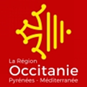 CONTRAT Tourisme Social et SolidaireAnnexe IModèle de Présentation du Business PlanLe Business Plan doit être joint au dossier de demande de financement. Il doit comprendre les rubriques listées ci-après. 1/ Résumé du projet de développement2/ Présentation du porteur de projet et historique de l’établissementDans cette partie, développer également les valeurs portées par l’établissement et son implication en faveur du Tourisme social et solidaire. 3/ Présentation de l’établissement Environnement et situationEquipements et servicesCalendrier d’ouvertureMoyens humains : Organisation des ressources humaines et organigramme du personnel.Plan de formation des salariés, recrutement d’apprentis.4/ Présentation économiqueTypologie et origine de la clientèle, fréquentation et taux d’occupationPolitique tarifaire Stratégie commerciale, présence sur les réseauxSituation économique et financière à partir des chiffres clés des 3 derniers années (CA, et Soldes Intermédiaires de Gestion : VA, EBE, ...)5/ Synthèse : Opportunités –Menaces – Forces –FaiblessesPrésenter de manière synthétique les forces et faiblesses de l’entreprise et les opportunités et menaces (concurrence, évolution de la demande…).6/ Présentation de la stratégie de développement à 3 - 5 ans : orientations, objectifs et plan d’actionOrientations et objectifs de développementPrésenter les grandes orientations du projet stratégique de l’établissement en fonction de l’analyse du marché et de la concurrence.Présenter également les résultats attendus à trois ans : évolution du CA, du taux d’occupation, diversification de la clientèle, création d’emplois ...Plan d’actionPrésenter les moyens à mettre en œuvre pour atteindre les objectifs que l’établissement s’est définis et le calendrier de mise en œuvre : moyens humains, investissements matériels et immatériels7/ Plan financiermontant global des investissements nécessairesplan de financementcomptes de résultats prévisionnels à 3 ans et indicateurs financiers importants